Golden Arrow MenuBREAKFASTBucks fizzBluebell smoothie Orange juiceApple juice                                                                                                           -O-Granola with Morello cherry, passion fruit parfait-O-Croissant, Danish pastries-O-Dry cured baconCumberland sausageScrambled eggBlack puddingRosti potatoPortabello mushroomsGrilled beef tomatoBaked beansFor the vegetarian breakfast, bacon will be substituted with grilled haloumi and sausage will be substituted with a vegan sausage-O-Tea or coffeeGolden Arrow Breakfast Menu – Dishes and their allergen contentWhilst every effort is made in our procedures, all our products are made in a kitchen that handles celery, cereals containing gluten, crustaceans, eggs, fish, lupin, milk, mollusc, mustard, nuts, peanuts, sesame seeds, soya and sulphur dioxide and may contain traces. Dishes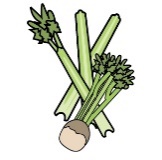 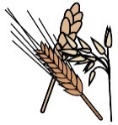 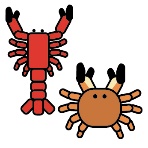 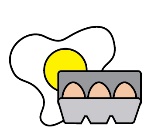 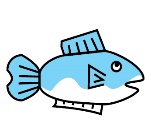 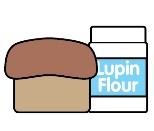 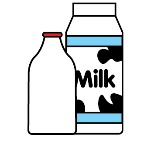 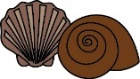 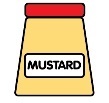 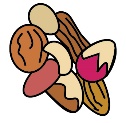 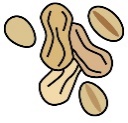 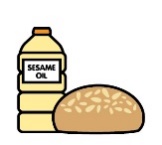 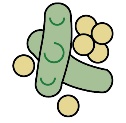 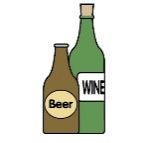 A ✓ indicates the allergen is present.CeleryCereals containing gluten*CrustaceansEggsFishLupinMilkMolluscMustardNuts†PeanutsSesame seedsSoyaSulphur DioxideBluebell smoothieGranola with Morello cherry, passion fruit parfait✓✓Croissant✓ wheat✓✓may containDanish pastry ✓ wheat✓✓may contain✓Scrambled eggDry cured baconCumberland sausage✓ wheat✓Black pudding✓ barley & oatsRosti potatoPortabello mushroomsGrilled beef tomatoBaked beansGrilled haloumiVegan sausage